彰興國中教師公開授課議課會議記錄表*議課(課堂研討)議課的時間屬於所有人。以尊重的心對待課堂，尊重授課者、每一個學生，以及參與的每一個人。    根據「課堂事實」進行省察性的相互學習。議課盡量用具體的語言描述(不含個人價值判斷)學生的學習，以及師生互動。最後闡述自己在這堂課中「學到什麼」。基於尊重課堂，每一位觀課者都要發言。不評價比較教學優劣或針對教學提出建言。以民主尊重的研討方式進行。公開授課年  班1年 8班公開授課教   師公開授課教   師梁玉芳梁玉芳梁玉芳梁玉芳梁玉芳公開授課科  目健康教育公開授課日   期公開授課日   期109.11.3109.11.3109.11.3公開授課時  間13:15-14:00議課日期109年 10 月 30日(星期  )109年 10 月 30日(星期  )議課地點議課地點議課地點學務處學務處學務處議課教師楊盈盈楊盈盈楊盈盈楊盈盈楊盈盈楊盈盈楊盈盈楊盈盈議課討論內    容一、教學者心得：1.場地受限，體驗視障者的空間可延伸至戶外2.利用活動體驗學生專注力效果佳二、觀課者心得及建議：1.充分掌握班級氛圍及上課節奏流程2.分組學生討論的時間可再緊密及平均一、教學者心得：1.場地受限，體驗視障者的空間可延伸至戶外2.利用活動體驗學生專注力效果佳二、觀課者心得及建議：1.充分掌握班級氛圍及上課節奏流程2.分組學生討論的時間可再緊密及平均一、教學者心得：1.場地受限，體驗視障者的空間可延伸至戶外2.利用活動體驗學生專注力效果佳二、觀課者心得及建議：1.充分掌握班級氛圍及上課節奏流程2.分組學生討論的時間可再緊密及平均一、教學者心得：1.場地受限，體驗視障者的空間可延伸至戶外2.利用活動體驗學生專注力效果佳二、觀課者心得及建議：1.充分掌握班級氛圍及上課節奏流程2.分組學生討論的時間可再緊密及平均一、教學者心得：1.場地受限，體驗視障者的空間可延伸至戶外2.利用活動體驗學生專注力效果佳二、觀課者心得及建議：1.充分掌握班級氛圍及上課節奏流程2.分組學生討論的時間可再緊密及平均一、教學者心得：1.場地受限，體驗視障者的空間可延伸至戶外2.利用活動體驗學生專注力效果佳二、觀課者心得及建議：1.充分掌握班級氛圍及上課節奏流程2.分組學生討論的時間可再緊密及平均一、教學者心得：1.場地受限，體驗視障者的空間可延伸至戶外2.利用活動體驗學生專注力效果佳二、觀課者心得及建議：1.充分掌握班級氛圍及上課節奏流程2.分組學生討論的時間可再緊密及平均一、教學者心得：1.場地受限，體驗視障者的空間可延伸至戶外2.利用活動體驗學生專注力效果佳二、觀課者心得及建議：1.充分掌握班級氛圍及上課節奏流程2.分組學生討論的時間可再緊密及平均成果照片公開授課照片1公開授課照片1公開授課照片1公開授課照片1公開授課照片2公開授課照片2公開授課照片2公開授課照片2成果照片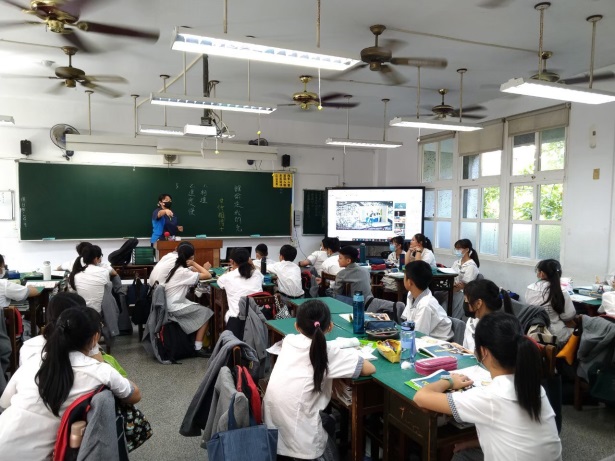 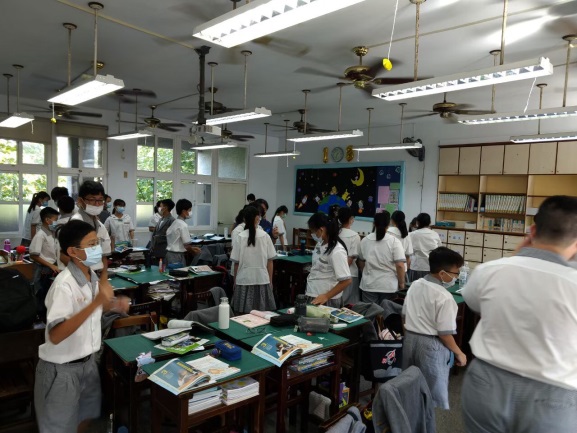 成果照片說明：說明眼球重要性說明：說明眼球重要性說明：說明眼球重要性說明：說明眼球重要性說明：體驗視障者行走之不便說明：體驗視障者行走之不便說明：體驗視障者行走之不便說明：體驗視障者行走之不便